BEST AND FAIREST VOTES 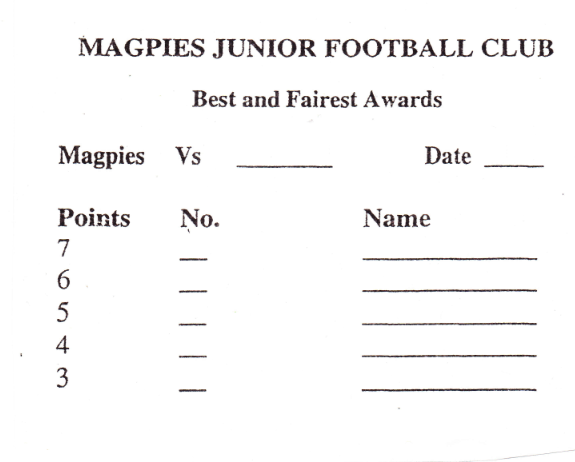 TEAM SHEETSFilled in online via Sports TG. Must be submitted online by MIDNIGHT SUNDAY NIGHTPlease bring the votes envelope and team sheet hardcopy to the container on your training night following the game. There is a box there where they are kept.